Поделки к новому году из пугови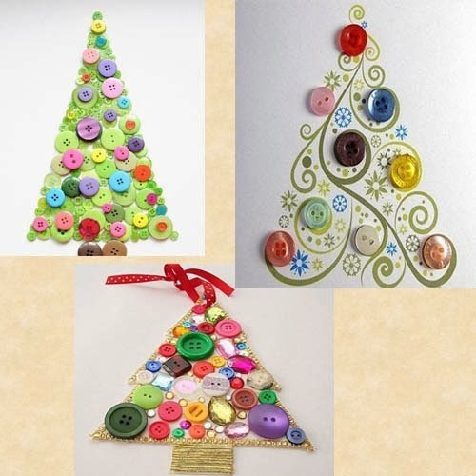 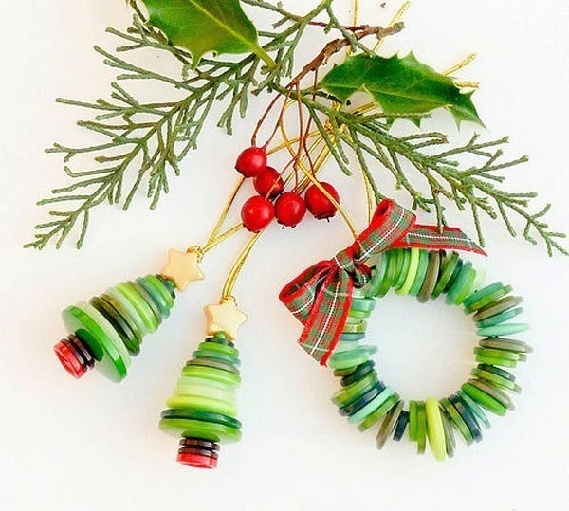 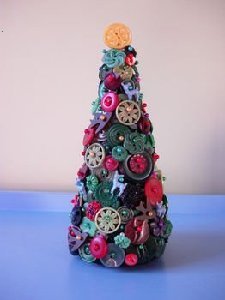 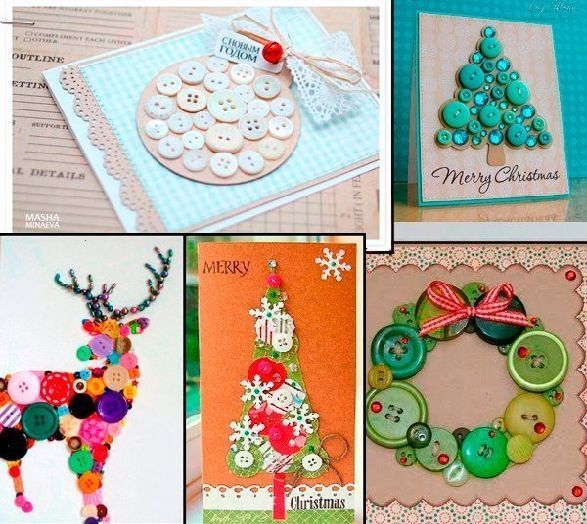 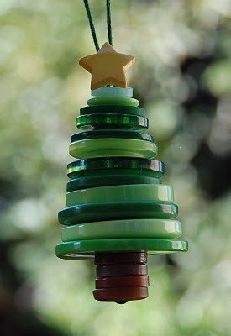 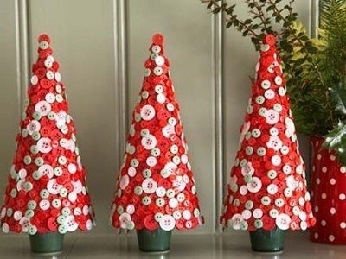 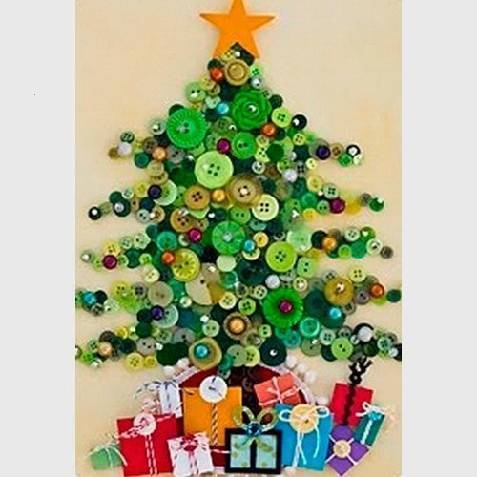 